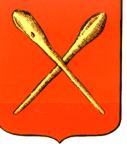 Тульская областьМуниципальное образование город АлексинСобрание депутатов2Решениеот 29  декабря  2016 года 					№12(33).5О внесении изменений в  решение Собрания депутатов муниципального образования город Алексин от 01.03.2016 №2(23).3 «Об утверждении Правил землепользования и застройки  муниципального образования город Алексин»В соответствии со ст.33 Градостроительного кодекса Российской Федерации, Федеральным законом от 06.10.2003 №131-ФЗ «Об общих принципах организации местного самоуправления в Российской  Федерации», учитывая результаты публичных слушаний от 28.12.2016,  на основании Устава муниципального образования город Алексин,  Собрание депутатов муниципального образования город Алексин РЕШИЛО:1.Внести в решение Собрания депутатов муниципального образования город Алексин от 01.03.2016  №2(23).3 «Об утверждении Правил землепользования и застройки  муниципального образования город Алексин» следующие изменения:  1.1    в таблице 2.1.1 статьи 46:-  графу «виды зон» зоны Сп1 после слов «связанная с захоронениями» дополнить словами «а также связанная с государственными объектами»;-  графу «описание» зоны Сп1 после слов «бытовых отходов и » дополнить словами «режимных территорий, предназначенных для размещения объектов обороны, безопасности и космической деятельности, аэродромов, режимных объектов связи, а также мест содержания под стражей подозреваемых и обвиняемых, учреждений и органов, исполняющих наказание»;  - исключить из видов территориальных зон строку вида территориальной зоны  Сп2;1.2 таблицу 2.2.1 статьи 49 дополнить строками следующего содержания: 7. Градостроительный регламент зоны П1.8. Градостроительный регламент зоны П2.9. Градостроительный регламент зоны И.10. Градостроительный регламент зоны Т.13. Градостроительный регламент зоны Р.14. Градостроительный регламент зоны Сп1.1.3.таблицу 2.2.4   статьи 52 дополнить строками:Таблица 2.2.4           2. Контроль за исполнением решения возложить на постоянную комиссию по собственности и муниципальному хозяйству Собрания депутатов муниципального образования город Алексин (Садовников А.А.).3. Решение опубликовать в газете «Алексинские вести» и разместить на официальном сайте органов местного самоуправления Алексинского района в сети Интернет.4. Решение вступает в силу со дня официального опубликования.Главамуниципального образованиягород Алексин                                                                                 Э.И. ЭксаренкоНаименование видов использования земельных участковВиды размещаемых объектов на земельном участкеКод вида П1для размещения ветеринарных клиник и ветеринарных пунктов без содержания животныхОКС30117Удля размещения станций и питомников для бездомных животныхОКС30119Удля размещения стационарных пунктов наблюдения за состоянием окружающей среды, ее загрязнениемОКС30504Удля размещения магазинов с общей торговой площадью менее 150 кв.мОКС31001Удля размещения тиров для стрельбы из пневматического оружияОКС31307УНаименование видов использования земельных участковВиды размещаемых объектов на земельном участкеКод вида П2для размещения прачечныхОКС30115удля размещения химчистокОКС30116удля размещения ветеринарных клиник и ветеринарных пунктов без содержания животных ОКС30117Удля размещения станций и питомников для бездомных животныхОКС30119Удля размещения стационарных пунктов наблюдения за состоянием окружающей среды, ее загрязнениемОКС30504Удля размещения магазинов с общей торговой площадью менее 150 кв.мОКС31001Удля размещения тиров для стрельбы из пневматического оружияОКС31307УНаименование видов использования земельных участковВиды размещаемых объектов на земельном участкеКод вида ИНе устанавливается в связи с отсутствием необходимости развития территорий  в границах указанной территориальной зоныНе устанавливается в связи с отсутствием необходимости развития территорий  в границах указанной территориальной зоныНе устанавливается в связи с отсутствием необходимости развития территорий  в границах указанной территориальной зоныУНаименование видов использования земельных участковВиды размещаемых объектов на земельном участкеКод вида ТНе устанавливается в связи с отсутствием необходимости развития территорий  в границах указанной территориальной зоныНе устанавливается в связи с отсутствием необходимости развития территорий  в границах указанной территориальной зоныНе устанавливается в связи с отсутствием необходимости развития территорий  в границах указанной территориальной зоныУНаименование видов использования земельных участковВиды размещаемых объектов на земельном участкеКод вида РНе устанавливается в связи с отсутствием необходимости развития территорий  в границах указанной территориальной зоныНе устанавливается в связи с отсутствием необходимости развития территорий  в границах указанной территориальной зоныНе устанавливается в связи с отсутствием необходимости развития территорий  в границах указанной территориальной зоныУНаименование видов использования земельных участковВиды размещаемых объектов на земельном участкеКод вида Сп1Не устанавливается в связи с отсутствием необходимости развития территорий  в границах указанной территориальной зоныНе устанавливается в связи с отсутствием необходимости развития территорий  в границах указанной территориальной зоныНе устанавливается в связи с отсутствием необходимости развития территорий  в границах указанной территориальной зоныУЗонаПараметрЗначения параметров для конкретной территориальной зоныЗначения параметров для конкретной территориальной зоныЗначения параметров для конкретной территориальной зоныЗонаПараметрЖ1Ж2Сх2Минимальные отступы от границ земельного участка в целях определения мест допустимого размещения зданий, строений, сооружений, за пределами которых запрещено строительство зданий, строений сооружений, м333